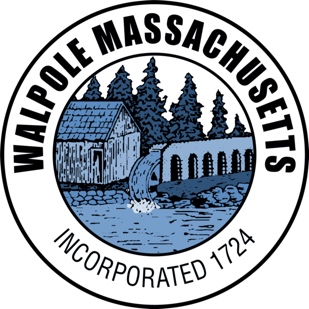 _____________Department P-Card AllocationDate of Purchase:	Name:	Description:	Item:	Amount: 	 For Office Use OnlyAccount Number: 		 Amount: 	 	Approved by: 	 Date: 		